               2022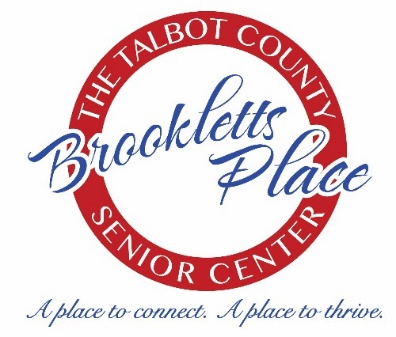 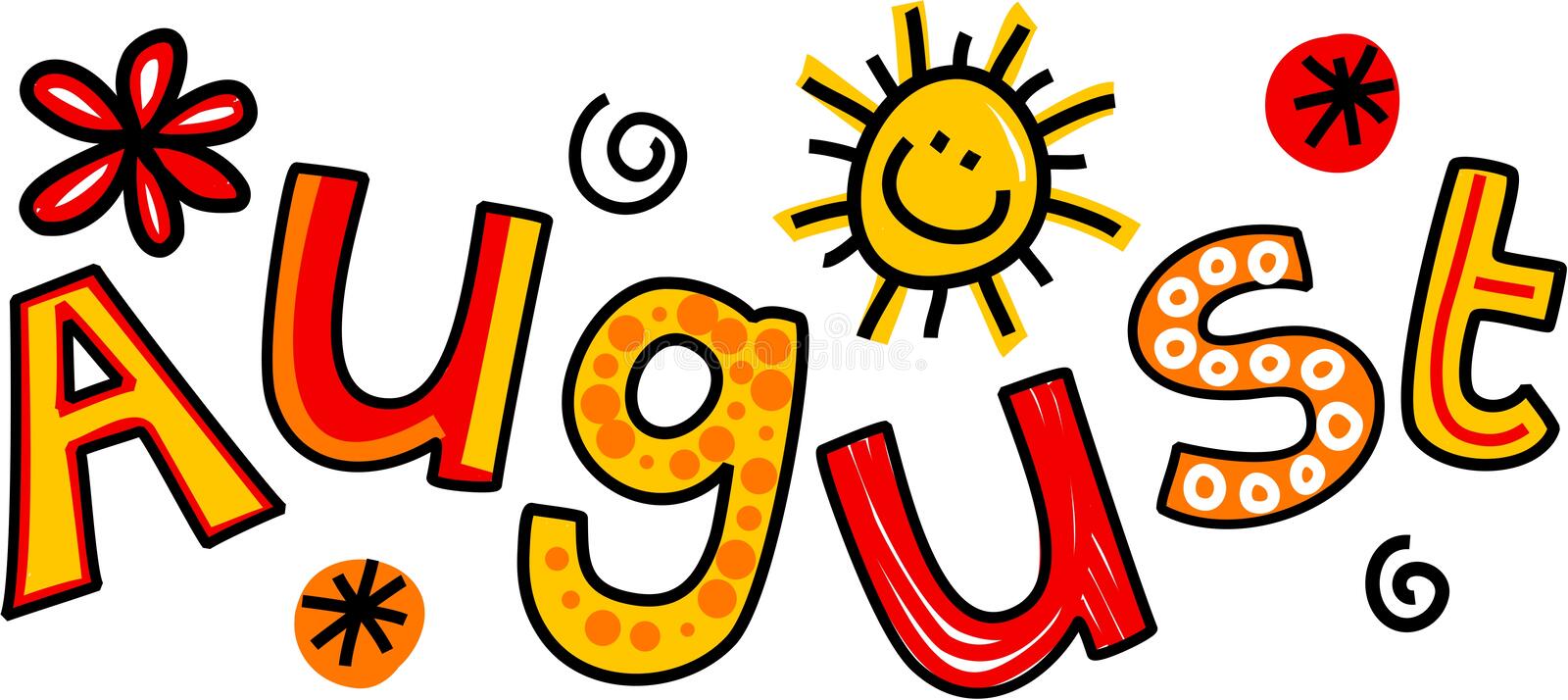 BROOKLETTS PLACE – TALBOT COUNTY SENIOR CENTER –AUGUST 2022400 BROOKLETTS AVENUE * EASTON, MD       410-822-2869OUTINGS & EVENTS:Thursday, August 11 – (12:00 p.m. – 1:00 p.m.) Lunch/Music with Gene Edwards Review digital keyboard and vocal music, featuring a full array of amazing hits. A two-week advance sign-up is required for lunch or you may bring your own.Fri., August 26 – (11:00 a.m. – 2:00 p.m.) Brookletts Place Fundraiser with Chubb’s Grilling On the Move” ½ Chicken or Pulled Pork Platters $12.00 include coleslaw, chips and a drink, or pulled pork sandwich $8.00. Advance orders may be placed by calling 410-822-2869 or email at abrown@uppershoreaging.org. Deadline will be August 19th. Limited availability day of event, advance orders are recommended. Also – Medication Take Back Barrell will be available so please bring your expired/unused medications for proper disposal. Sponsored by Talbot County Sheriff’s Office.UPCOMING TRIPS: Please visit our website www.brooklettsplace.org   ALASKA CRUISE, LAND & RAIL W/PRINCESS CRUISES® ON THE MAJESTIC PRINCESS® 11 DAYS / 10 NIGHTS ~ SEPTEMBER 6 – 16, 2023$100.00 PER PERSON DEPOSIT EXTENDED UNTIL AUGUST 31, 2022!!!Right Click here & click on “Open Hyperlink”: Talbot County Senior Center Presents Alaska Cruise, Land & Rail on the Majestic Princess® ~ September 6, 2023FREE PROGRAMS:  Advance sign-up requested for most programs – PLEASE NOTE – IF YOU SIGN UP FOR ANY OF THE FREE PROGRAMS THAT HAVE SPACE LIMITATIONS AND ARE UNABLE TO ATTEND, PLEASE BE COURTEOUS AND CALL TO LET US KNOW BECAUSE SOMEONE ELSE CAN BE PUT IN YOUR SLOT.  ADDITIONALLY IN SOME CASES A FEE MAY APPLY FOR NO SHOWS!! Tues., August 9- (10:00 a.m. – 11:00 a.m.) Free “Summer Time – Wind Chimes” Craft – Join us for Crafting with Tonia. Limited to 10 participants – Advance sign-up is required. Thurs., August 25 (10:00 a.m. – 11:00 a.m.) Armchair Travel w/Tonia. Let’s travel to Spain w/Tonia. Spain! The land of siestas, fiestas, and flamenco. A vibrant mix of modern and traditional and a unique appreciation for the good life! Thurs., August 25 - (10:00 a.m. – 1:00 p.m.) Elder Law Clinic Attorneys will be present (by appointment only) to discuss legal issues pertaining to seniors to include: Elder Abuse, Adult Guardianship; homeowner and consumer related issues and much, much, more. Contact Mid-Shore Pro-Bono at 410-690-8128 for an appointment or additional information. Tues., August 30 – (10:30 a.m. – 11:30 a.m.) “Positive Music w/DJ Randy P”. Reduce your weekly stress by enjoying a fun, safe, and positive musical experience in a motivation environmentSELF-PAY CLASSES: SPACE AVAILABLE IN ALL CLASSES.Advance Beginners Watercolor - Every Monday (10:00 a.m. – 12:00 p.m.) $50.00 per 4 week session.  New students are welcome, contact Diana Evans, Instructor 443-239-0657Beginning Oil Painting – Every Wednesday (9:00 a.m. – 12:00 p.m.) $5.00 per hour.  NO CHARGE for SUPPLIES for first three sessions. New students are welcome. Contact Jane Bollman, Instructor at 410-770-8611 or bollman@goeaston.net for additional information or to registerGuitar and Ukulele Lessons with Emma Bailey of Mike Elzey Guitar Every Friday at 12 noon $5.00 per sessionOTHER PROGRAMS:Yarn & Needle Group – Every Tuesday 12:30 p.m. If you knit, crochet, needlepoint, felt or weave, this is the Gathering for you. Practice your craft and bring your skills to others for a hour or two – whatever fits your schedule. Open to members at no cost. No registration necessary, just drop in. Call 410-820-9563 for more information. Video (Wii) Bowling - Every Wednesday 10:00 a.m. in the TV Room. Come Join the Team. New Members Are Welcome! Blood Pressure Screening – 1st Thursday of each month at 10:00 a.m. Elder Law Clinic – Every 4th Thursday 10:00 a.m. – 1:00 p.m. BY APPOINTMENT ONLY Contact Mid-Shore Pro-Bono at 410-690-8128 Poetry at Noon – Every 1st & 3rd Friday UPCOMING EVENTS:	Sign Up NOW!! For a Computer Basics Class beginning Sept 6th 1:15 p.m. – 2:00 p.m. at Brookletts Place.	SEPT 18-24, 2022 – FALLS PREVENTION WEEKSEPT 19 – 10:00 a.m. KICK OFF FOR THE STRONGERMEMORY PROGRAM  - The StrongerMemory Program is a 12 week/1 hour per week program, an innovative brain health program for older adults.  Advance sign-up is required.MONDAYTUESDAYWEDNESDAYTHURSDAYFRIDAY19:00 Coffee Hour10:00 Advance Beginners          Watercolor12:00 Mahjong12:00 LunchWhat do you call a fake noodle? An impasta!29:00 Coffee Hour10:30 Pinochle12:00 Lunch12:30 Yarn & Needle Group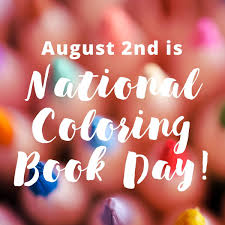 39:00 Coffee Hour9:00 Beginning Oil Painting10:00 Wii Bowling 11:30 Duplicate Bridge12:00 LunchWhat does a lazy dog chase? Parked cars49:00  Coffee Hour10:00 Blood Pressure           Screening12:00 Lunch 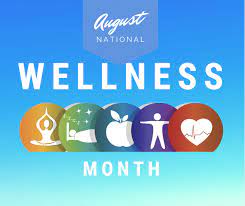 59:00 Coffee Hour9:30 Dance Fitness10:00 Mahjong11:30 Toastmaster’s12:00 Lunch12:00 Guitar & Ukulele LessonsOn This Day In 1957American Bandstand premieres on network TV (ABC)89:00 Coffee Hour10:00 Advance Beginners          Watercolor12:00 Mahjong12:00 Lunch 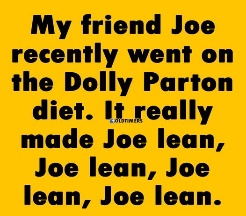 99:00 Coffee Hour10:00 Crafting with Tonia10:30 Pinochle12:00 Lunch12:30 Yarn & Needle Group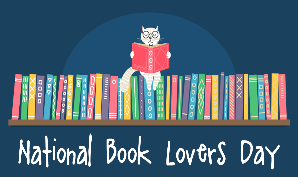 108:30 Commission on Aging9:00 Coffee Hour9:00 Beginning Oil Painting10:00 Wii Bowling 11:30 Duplicate Bridge12:00 LunchWhere do bulls exchange their messages? On a bull-etin board.119:00  Coffee Hour12:00 Lunch w/Gene Edwards         Review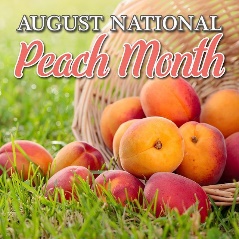 129:00 Coffee Hour9:30 Dance Fitness10:00 Mahjong12:00 Lunch12:00 Guitar & Ukulele Lessons12:00 Poetry at Noon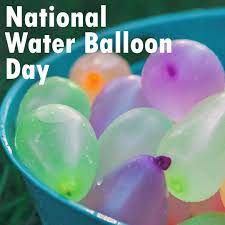 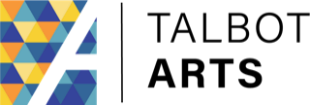 159:00 Coffee Hour10:00 Advance Beginners          Watercolor12:00 Mahjong12:00 Lunch 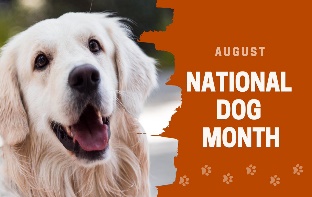 169:00 Coffee Hour10:30 Pinochle12:00 Lunch12:30 Yarn & Needle Group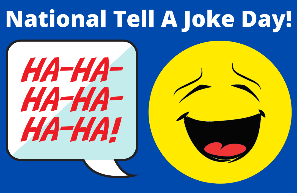 179:00 Coffee Hour9:00 Beginning Oil Painting10:00 Wii Bowling 11:30 Duplicate Bridge12:00 Lunch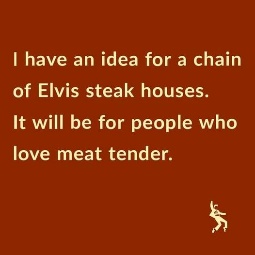 189:00 Coffee Hour12:00 Lunch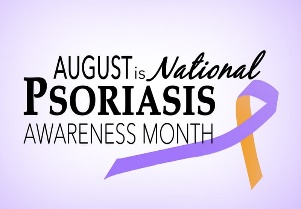 199:00 Coffee Hour9:30 Dance Fitness10:00 Mahjong11:30 Toastmaster’s12:00 Lunch 12:00 Guitar & Ukulele Lessons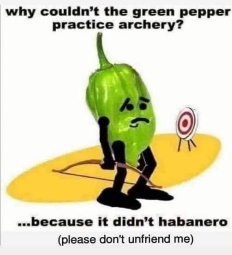 229:00 Coffee Hour10:00 Advance Beginners          Watercolor12:00 Mahjong12:00 LunchWhat does summer say to spring every year? Please help me, I'm going to fall239:00 Coffee Hour10:30 Pinochle12:00 Lunch 12:30 Yarn & Needle Group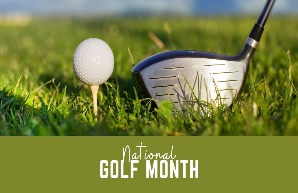 249:00 Coffee Hour9:00 Beginning Oil Painting10:00 Wii Bowling 11:30 Duplicate Bridge12:00 Lunch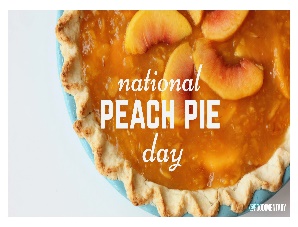 259:00 Coffee Hour10:00 Elder Law Clinic 10:00 Armchair Travels with          Tonia12:00 LunchOn this Day in 1968Arthur Ashe becomes the 1st African American to win the US singles championship.269:00 Coffee Hour9:30 Dance Fitness10:00 Mahjong11:00 Chubb’s Grilling on the          Move Fundraiser12:00 Lunch 12:00 Guitar & Ukulele LessonsWhen does Friday come before Thursday? In the dictionary!299:00 Coffee Hour10:00 Advance Beginners          Watercolor12:00 Mahjong12:00 Lunch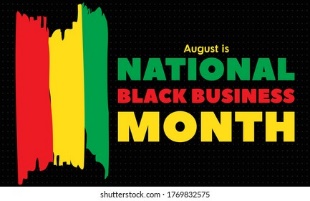 309:00 Coffee Hour10:30 Pinochle10:30 Positive Music w/DJ          Randy P12:00 Lunch12:30 Yarn & Needle Group“I always knew I was going to be rich. I don't think I ever doubted it for a minute.”Happy BirthdayWarren BuffetAugust 30, 1930319:00 Coffee Hour9:00 Beginning Oil Painting10:00 Wii Bowling 11:30 Duplicate Bridge12:00 Lunch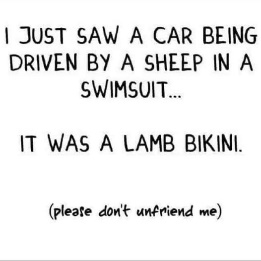 VISIT US ON OUR WEBSITE:www.brooklettsplace.orgVISIT US ON FACEBOOK ATBROOKLETTS PLACE – TALBOT SENIOR CENTER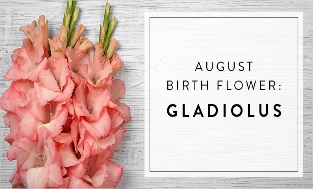 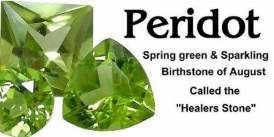 